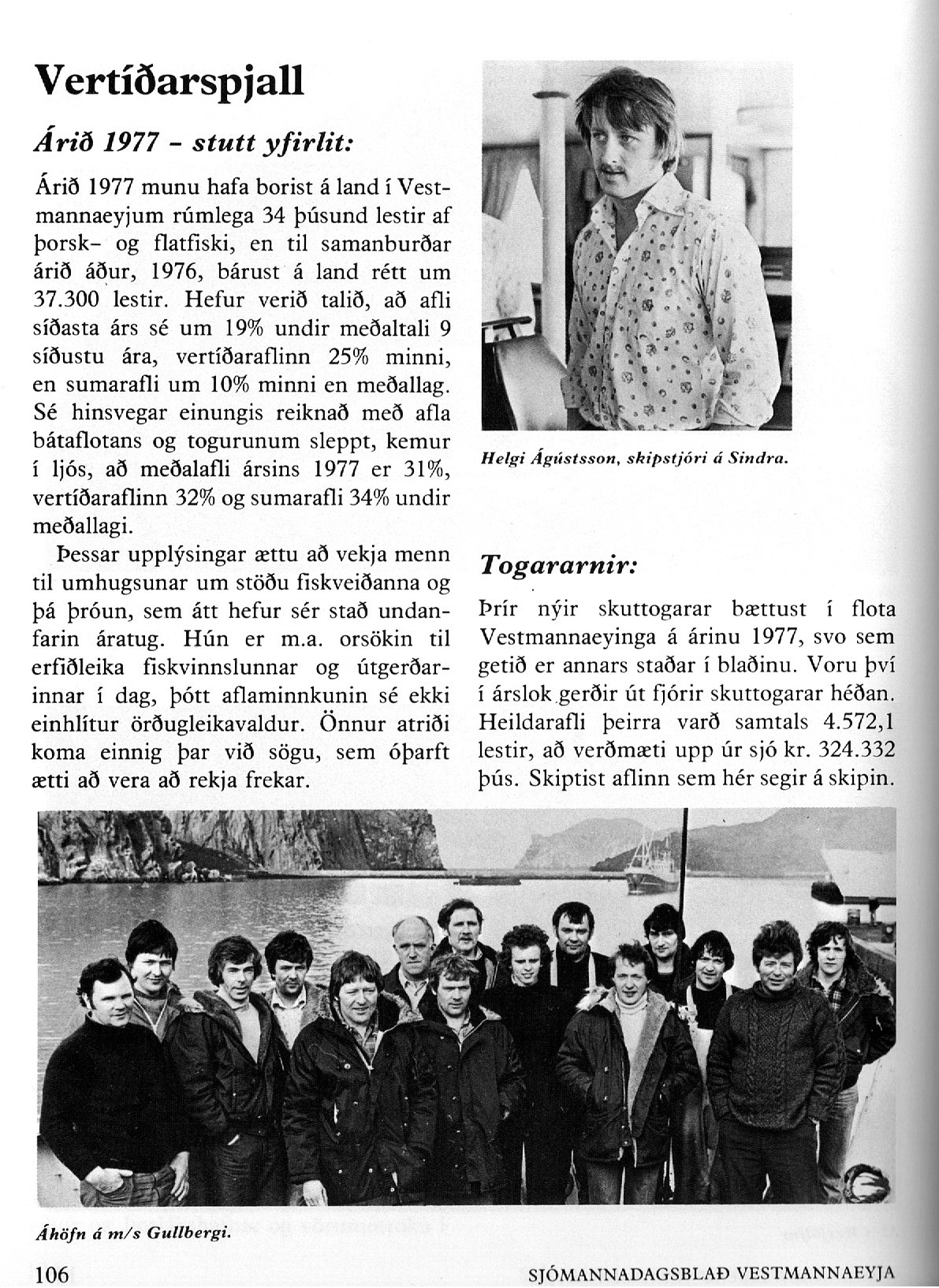 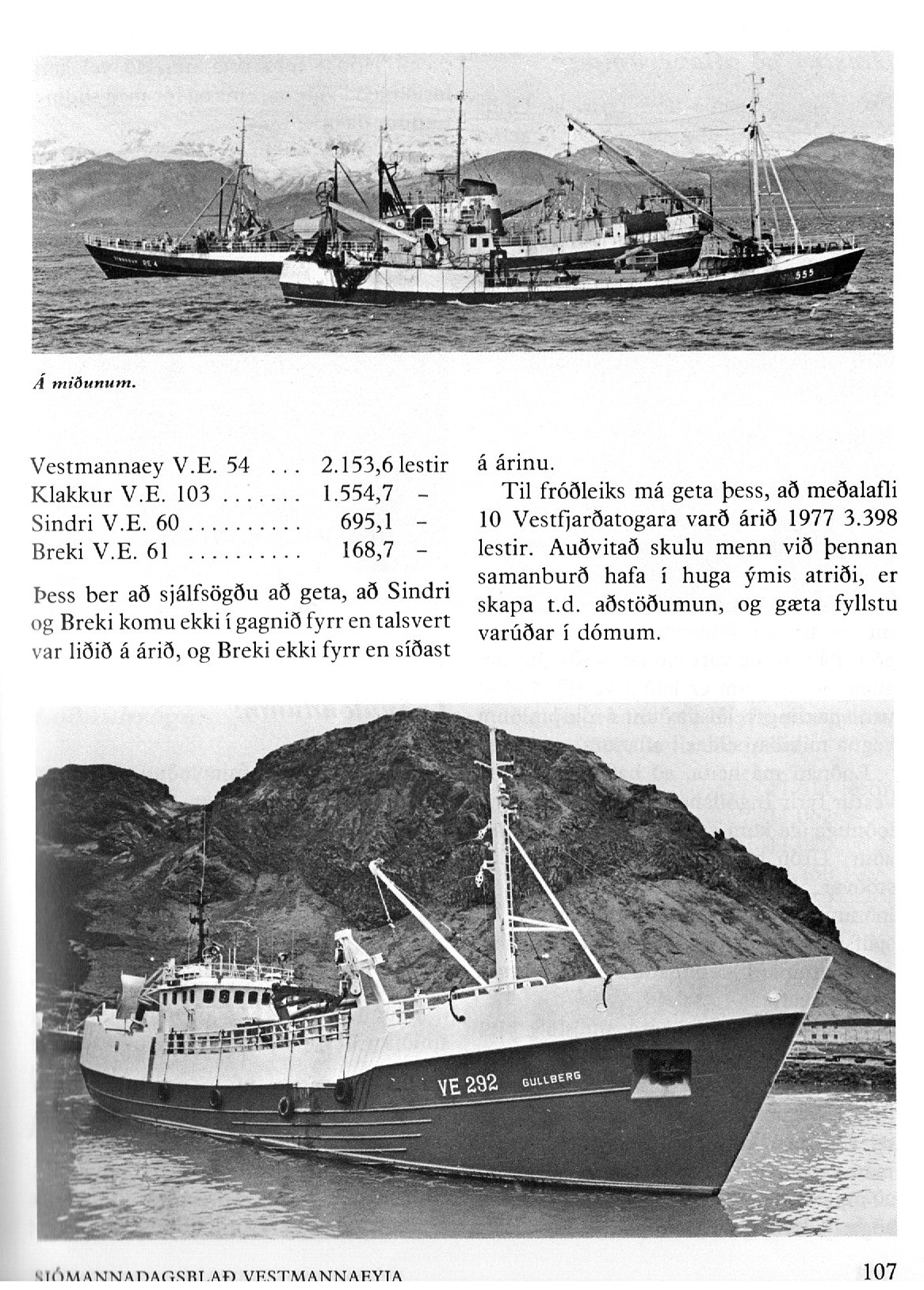 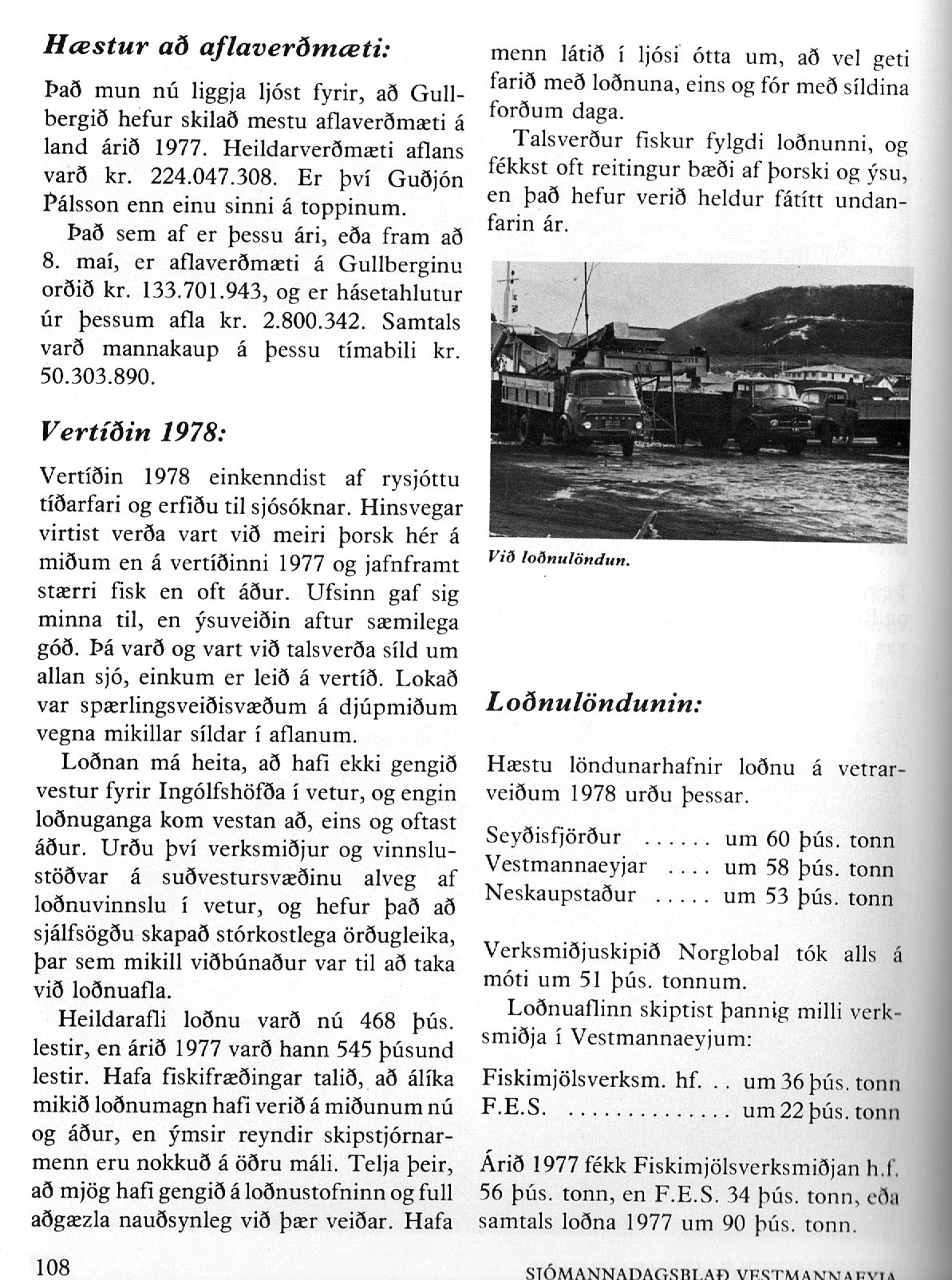 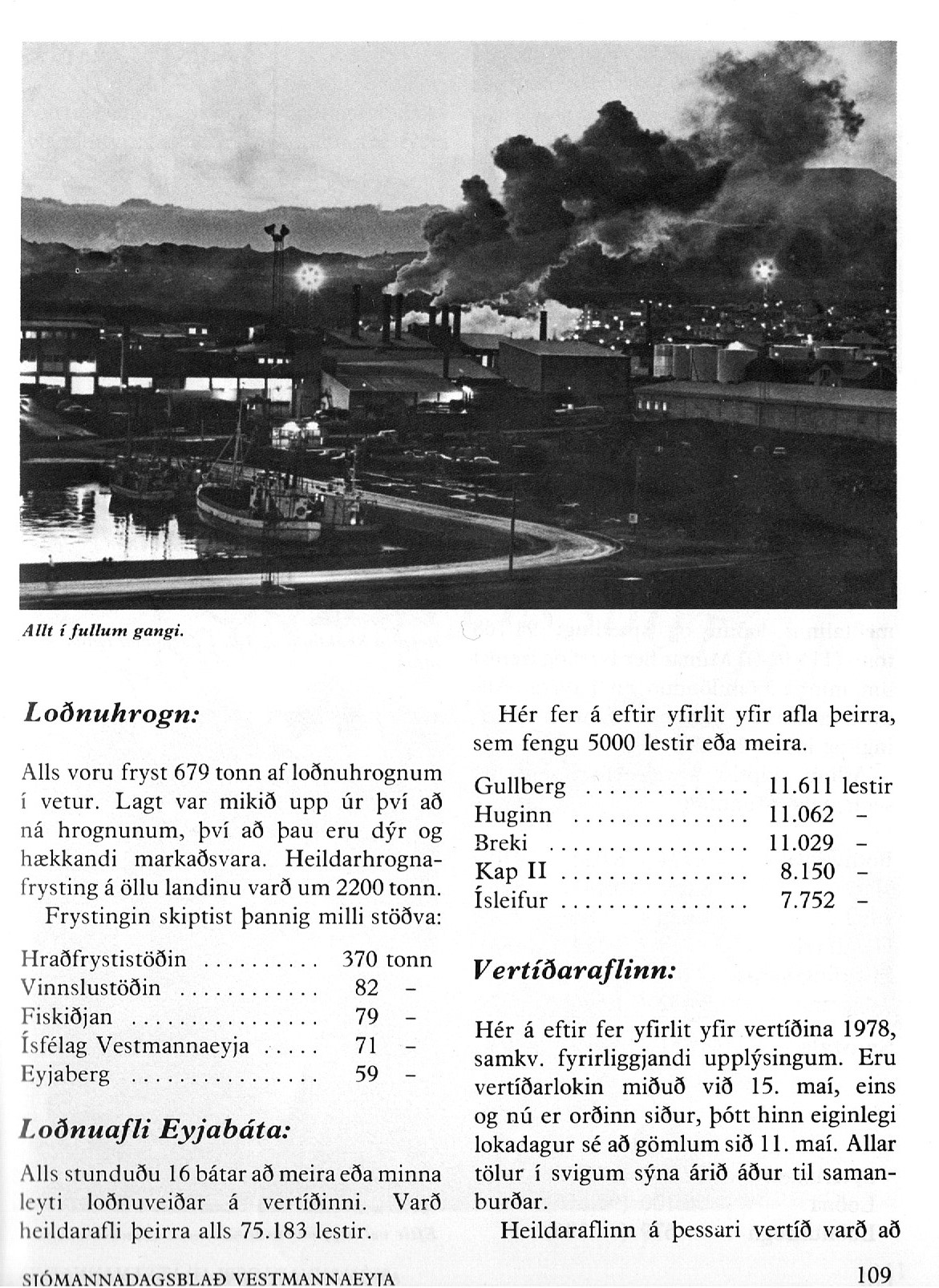 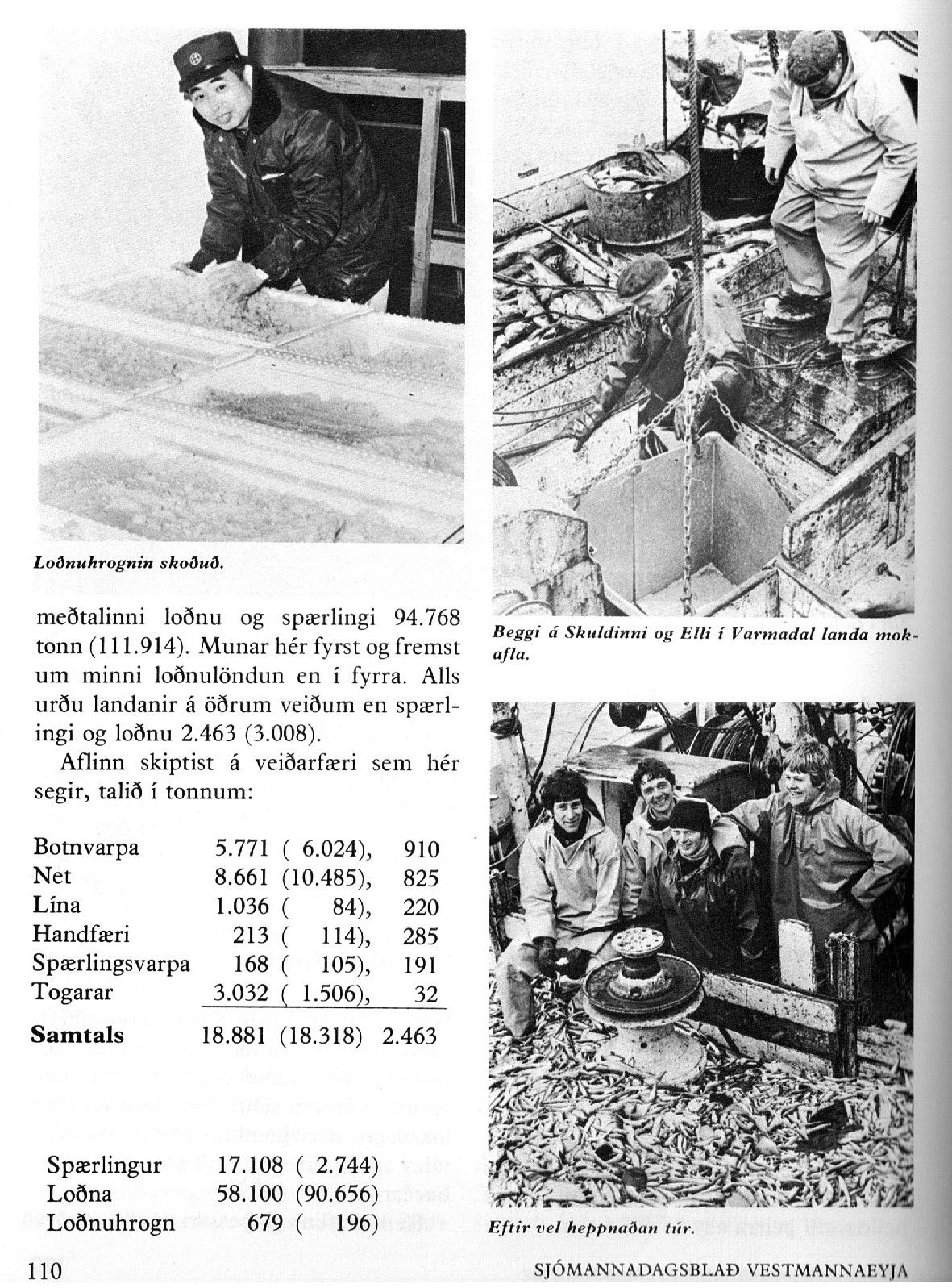 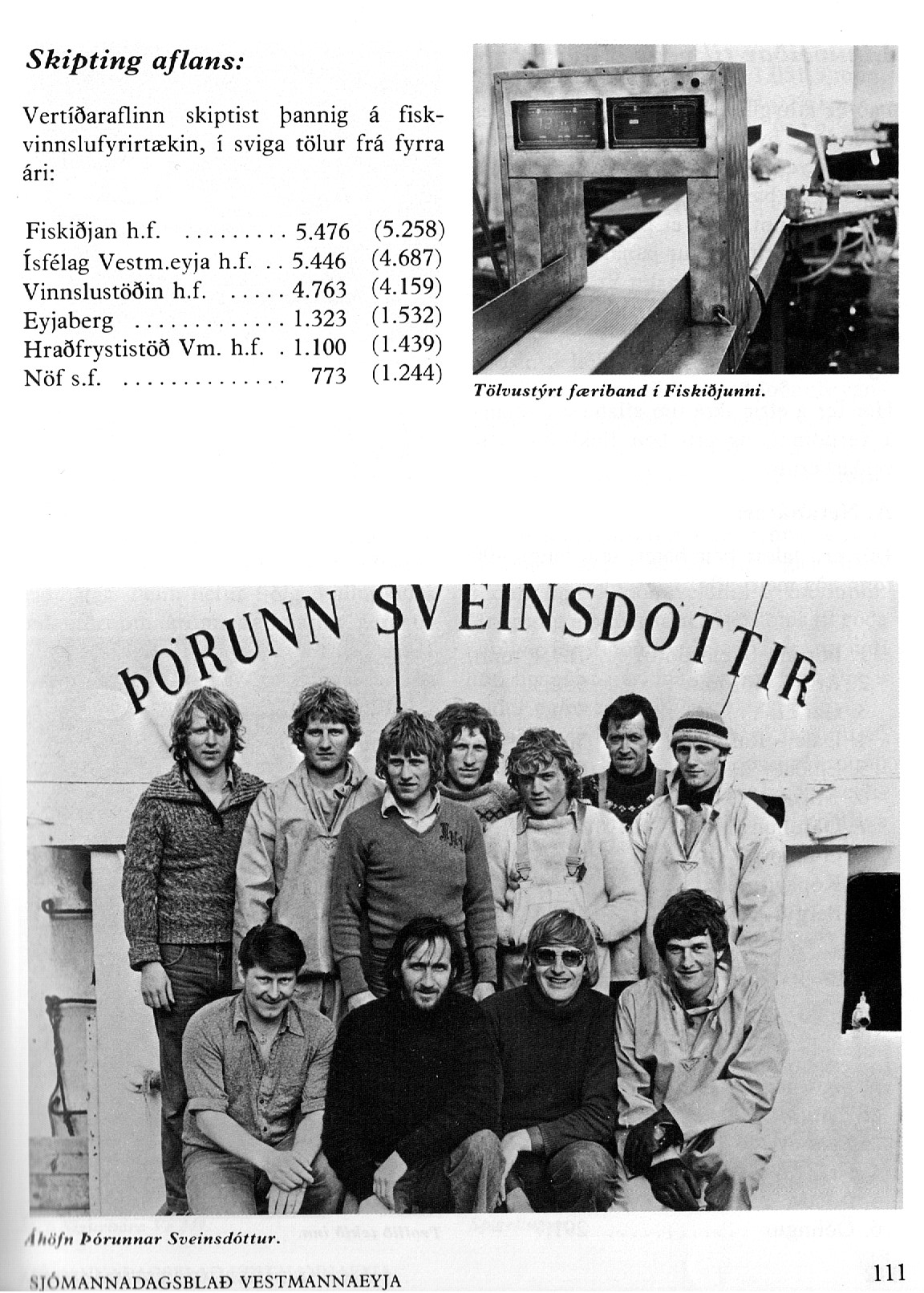 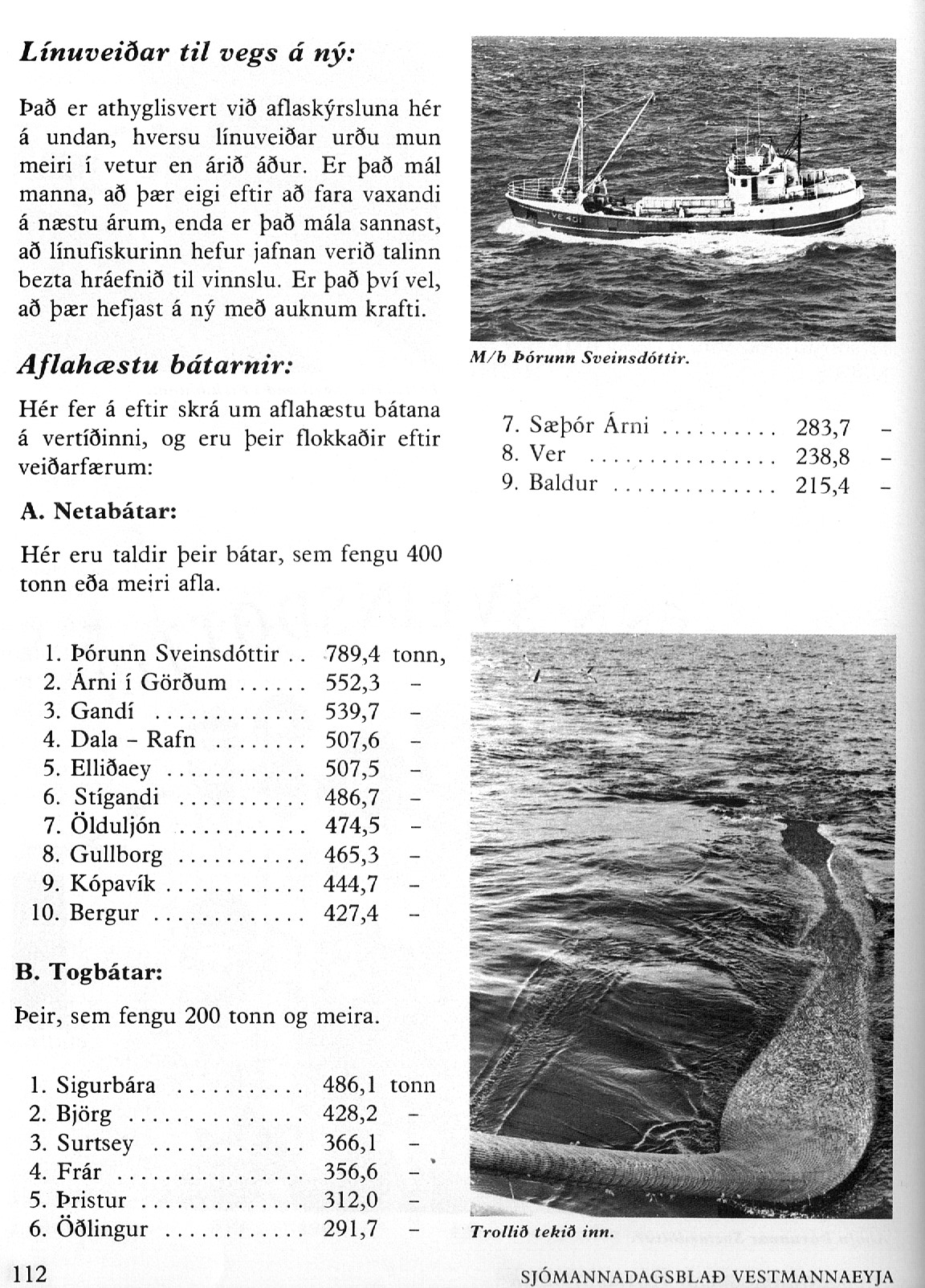 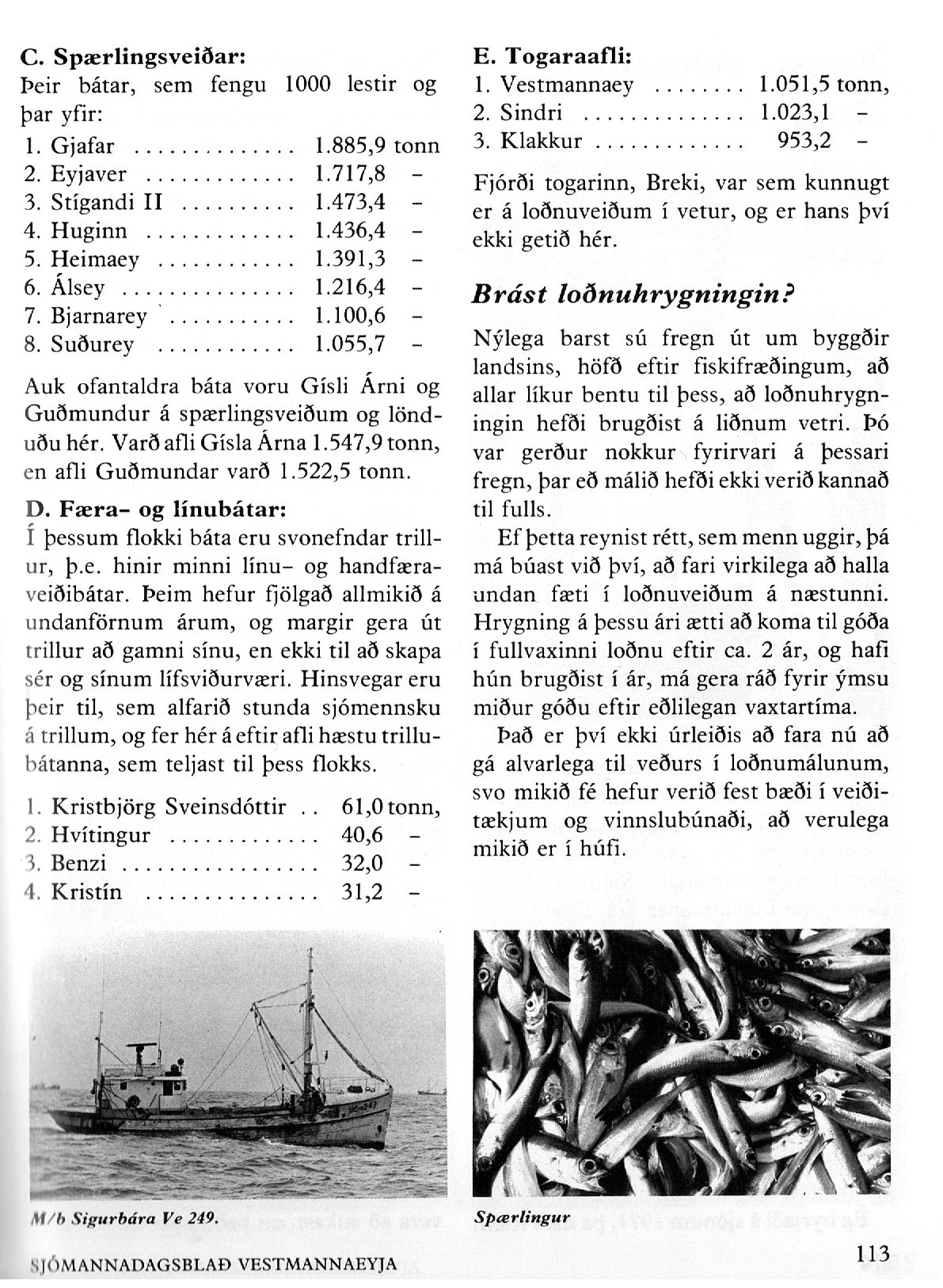 Tekið uppúr sjómannadagsblaði 1978.